Hand ball Niveau 1 et 2Marianne TERTIAN-PEYROTTE
Prof. d’EPS Collège Jaurès la Ciotat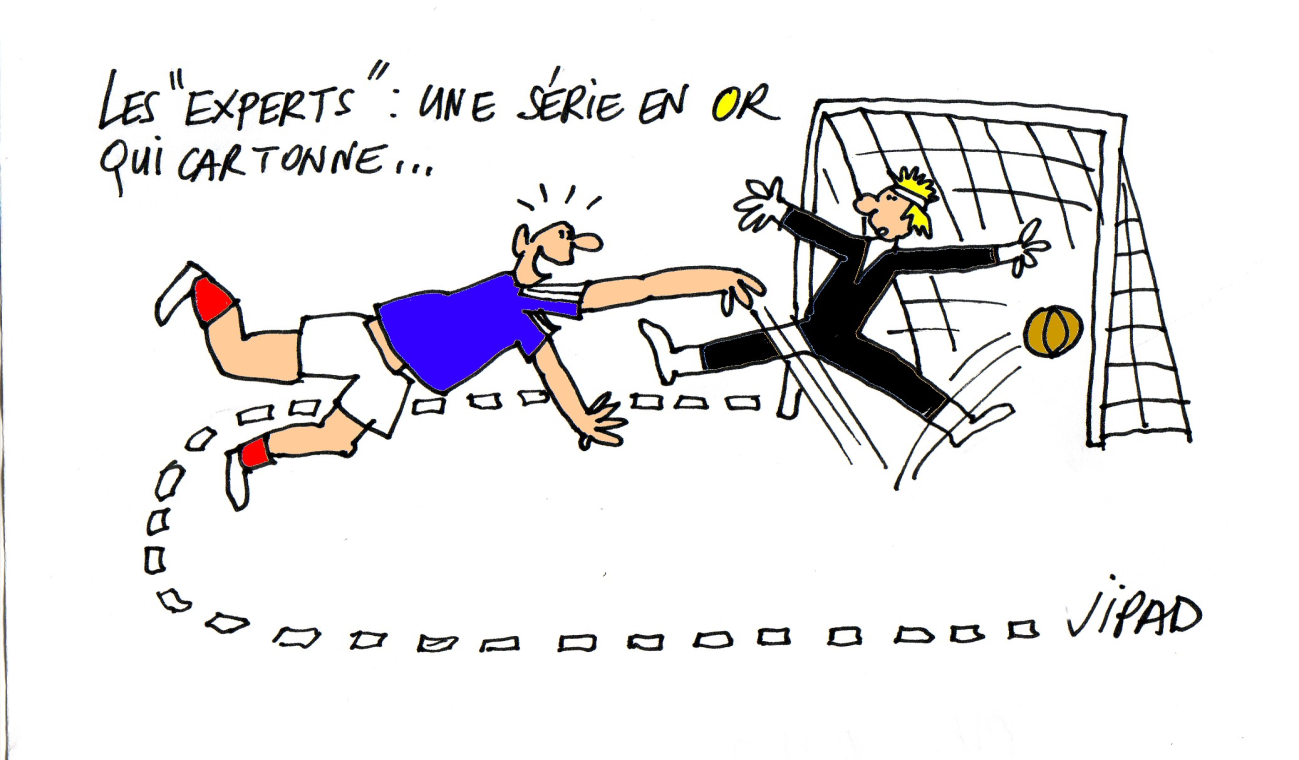 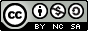 Suivi des élèves de la classe de _______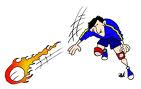 A= absence, C= pb comportement, Ip= inaptitude partielle, It= inaptitude totale, T= oubli de tenue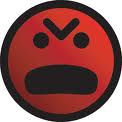 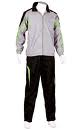 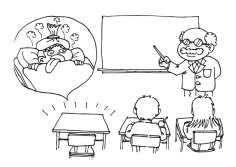 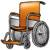 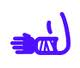 Trame du cycle niveau 1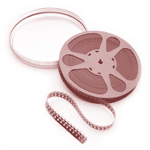 SCENARIO ANTICIPE / PREVU / IMAGINE                             	                                     REALISE / ADAPTE A LA REALITE DE LA CLASSEHAND BALL NIVEAU 1 --   1er cycle de pratique     Les 8 règles fondamentales du hand NIVEAU 1REGLES DE BASE :Documents issus de Mathieu Ruffin (voir bibliographie)HAND BALL NIVEAU 1 --   1er cycle de pratique     HAND BALL NIVEAU 1 --   1er cycle de pratique     HAND BALL NIVEAU 1 --   1er cycle de pratique     HAND BALL NIVEAU 1 --   1er cycle de pratique     HAND BALL NIVEAU 1 --   1er cycle de pratique     HAND BALL NIVEAU 1 --   1er cycle de pratique     " Fiche SUIVI de classe et EVALUATION »HAND BALL – Protocole d’évaluation collège (personnel) COMMENTAIRES ; Un 2e essai est accordé en cas d’échec mais fera baisser d’un point l’élément réalisé. Le 12/20 est une barre d’acquisition minimale du niveau 1 réalisée pour plus de lisibilité entre notation et compétence.	Cette évaluation par « profil » devrait permettre une évaluation rapide des élèves par l’enseignant.Fiche d’observation Niveau 1
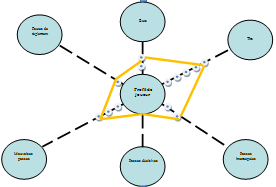 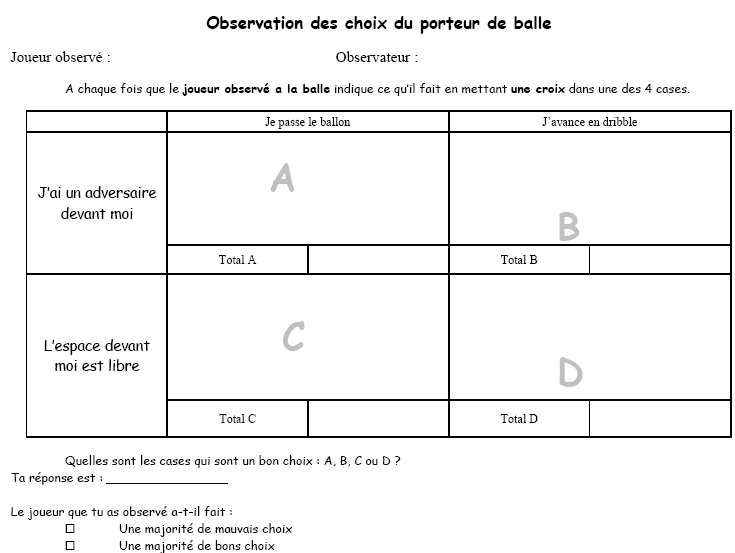 Autre fiche d’observation proposée par KlooNOM du joueur :………………….            NOM de l’observateur : ……………Noircir  un bâton sur le curseur correspondant à chaque action. Relie les points entre eux à la fin du temps. Observe et commente le résultat.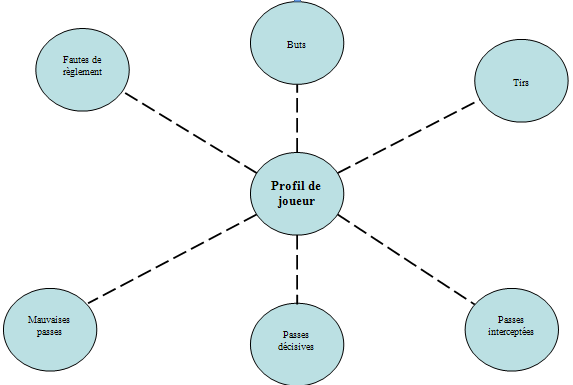 Traitement didactique de l’activité  hand ballLe traitement didactique mérite de figurer au début du document mais pour des raisons pratiques (notamment pouvoir imprimer les cycles dans un ordre pratique pour enseigner), je l’ai relégué à la fin…Définition du hand ball : par MATTHIEU RUFFIN Activité d’ OPPOSITION et de COOPERATION COLLECTIVE  en ESPACE interpénétré MEDIEE PAR UNE BALLE manipulable à une main dont la finalité est de MARQUER plus de buts que l’adversaire en atteignant une CIBLE verticale protégée par un gardien de butLOGIQUE INTERNE DE L’ELEVE PAR NIVEAU (Textes officiels) à chéquerEnjeux de l’activité tirés de  Activités physiques, projets d’enseignement, Groupe programme de l’Académie de Dijon, CRDP Bourgogne, 96 Construction d’un projet collectif de coopération et d’opposition Analyse des rapports de force en présence et construction d’une stratégie collective et individuelle dans des jeux réduits, lecture du placement des adversaires et des partenairesAction sur des rapports de vitesse, des déplacements de joueurs avec ou sans la balle (motricité spécifique) dans des conditions d’urgence perceptive et décisionnelleComprendre et organiser l’action Respect des adversaires / partenaires / de l’arbitre, organisation collective de l’activitéMon idée consiste à reclasser les contenus de la fiche programme au regard des enjeux de l’activité. Un traitement didactique qui amène plus de lisibilité et de cohérence.	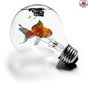 Correspondance des choix prioritaires avec la fiche programme collège à partir du traitement didactique ci-dessusRESSOURCES POUR LA CLASSE – 07/2009 HANDBALL NIVEAU 1 RESSOURCES POUR LA CLASSE – 07/2009 HANDBALL NIVEAU 2 BibliographieMes cycles se sont appuyés sur la documentation de :* Matthieu RUFFIN Collège Léon Jouhaux Livry-Gargan  Dossier libre d’accès sur internethttp://eps.ac-creteil.fr/spip.php?rubrique83 Merci pour cet immense travail !* Activités physiques, projets d’enseignement, Groupe programme de l’Académie de Dijon, CRDP Bourgogne, 1996 mon en termes de contenus et ma base depuis mes débuts.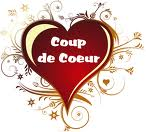 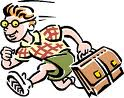 NomVécuAnt.AttentesL1L2L3L4L5L6L7L8NoteNiveau atteint fin cycleDÉROULEMENTECHAUFFEMENT:courir avec le ballon+ jeu « conserver son ballon »  (à partir de Ruffin)BUT DU JEU :conserver son ballonLes élèves sont réunis sur les petits terrains en largeur par 8 pour diminuer la pression et la prise d’information ; ils circulent d’une zone de plots à l’autre 1 ballon chacun Chacun dribble en permanence puis variable : tente de faire perdre son ballon quand il croise une autre personne :En lui prenant la balle, En lui faisant commettre une reprise de dribble, En le faisant sortir du terrainBallon perdu = un tour du terrain en largeur en courant avec le ballonPlots = même couleur que les maillotsBandes anti dérapantes pour la zone.Fiche les 8 règles du handCORPS DE LECON:Comment amener cette situation ?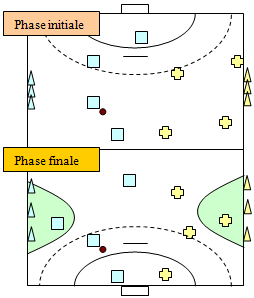 Demander aux élèves les sports collectifs qu’ils connaissent. De là, leur faire trouver les points communs : Un objet pour jouer/ un terrain de jeu/ une cible à atteindre/ des partenaires/ des adversaires/ des règles (un arbitre).Proposer la situation ci-dessous :  Jeu à 4 contre 4 sur ½ terrain.But du jeu : toucher un des trois plots adverses (puis faire tomber).Règles fondamentales (cf fiche) + Passe à 2 mains au dessus de la tête (forme touche de foot).Arbitrage : équipe en attente ou auto arbitrage.Au fur et à mesure des problèmes évoqués par les élèves, on répond par l’ajout des règles en se dirigeant vers le handball fédéral.     RETOUR AU CALME / BILAN AVEC LES ELEVES 
Apprentissages moteurs       /             Comportement des élèves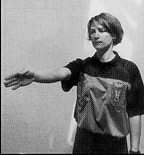 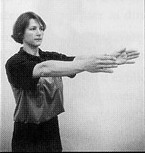 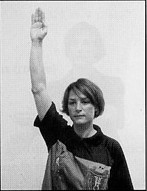 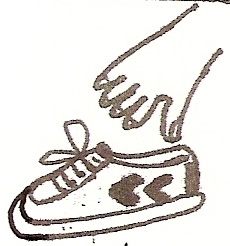 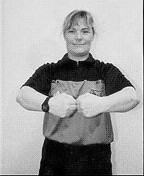 Pour toute faute, l’arbitre siffle, et indique la directionLA TOUCHE l’arbitre ne siffle pasLE BUT 
l’arbitre siffle 2 coupsPIEDJe touche le ballon en dessous du genouJet franc à l’endroit de la faute ou à 9 m si la faute vient d’un défenseur dans ses 9 mPOUSSER, CEINTURER Jet franc à l’endroit de la faute ou à 9 m si la faute vient d’un défenseur dans ses 9 mREGLES A CONSTRUIRE :REGLES A CONSTRUIRE :REGLES A CONSTRUIRE :REGLES A CONSTRUIRE :REGLES A CONSTRUIRE :FautesDescriptionDescriptionRéparationGesteGesteMARCHER ou 3 secondesJe fais plus de 3 pas.
OUJe garde le ballon plus de 3 secondesJe fais plus de 3 pas.
OUJe garde le ballon plus de 3 secondesJet franc à l’endroit de la faute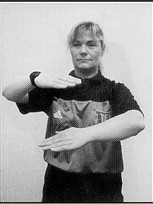 REPRISE DE DRIBBLEJe dribble, je m’arrête, je reprendsOUJe dribble en l’airJe dribble, je m’arrête, je reprendsOUJe dribble en l’airJet franc à l’endroit de la faute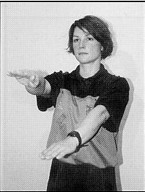 ZONED’un défenseurPour empêcher de marquerJet de  7m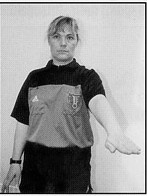 ZONED’un défenseurInvolontaireJet de 9mZONED’un attaquantD’un attaquantRemise en jeu du gardienDÉROULEMENTECHAUFFEMENT: courir avec le ballon+ jeu « conserver son ballon »  (idem leçon précédentePlotsCORPS DE LECON: Facilité par la continuité de la situation précédente : les attaquants identifient la cible à atteindre comme étant de leur couleur.La situation évolue : on fait jouer les élèves sur demi terrain, avec leurs mêmes dossards mais avec des plots-buts de couleur neutre. Il n’y a qu’un seul sens pour l’attaque (on enlève les plots-buts de l’autre côté). Les élèves attendent au centre : on leur lance le ballon (élève neutre, inapte, ou prof). But du jeu : les élèves ont 30 secondes pour s’organiser et aller marquer.Critère de réalisation : le ballon progresse vers la cible, les attaquants s’organisent pour faire avancer le ballon, les défenseurs se placent près de l’attaquant (50 cm) en levant les bras pour empêcher ou intercepter une passe.RETOUR AU CALME / BILAN AVEC LES ELEVES 
Apprentissages moteurs       /             Comportement des élèvesDÉROULEMENTECHAUFFEMENT: Même dispositif que l’échauffement précédent, même exercice que L1 pour rentrer rapidement dans l’activité Variable : loup (à partir de la Ref. Hb-Ech-Drb2 du dossierMathieu Ruffin) BUT DU JEU :conserver son ballon /loup: faire perdre le ballon2 loups pour 8 élèves, à chaque fois qu’un élève a commis une faute, il devient loupLe jeu s’arrête quand il n’y a plus que des loups. Les deux loups du jeu précédent nomment les deux loups du jeu suivantContenus : Main à plat au-dessus du ballon et geste de haut en bas. Main relâchée qui accompagne le ballon. Corps redressé en opposition avec un éventuel chippeur de ballon. Pour intercepter : placer sa main entre la main de l’adversaire et le ballonCORPS DE LECON: MATCH AVEC FICHE D’OBSERVATION en 4c.4 sur terrain complet, une équipe de 4 observe>  faire émerger les règles d’action.SITUATION D’APPRENTISSAGE : 2 c.1 puis 2 c.2
But du jeu : conservez la balle en attaque! Récupérez la balle ou poussez à la faute en défense.Critère de réussite : 4 passages chacun.
- passer la moitié du terrain= 1 point, 
- passer les 9 m avec la balle = 2 pts, - tirer = 3 points, -  marquer = 4 ptsVariable scénario: Au bout des 4 passages, - si moins de 5 points : on continue sur la même situation- si 5 points et plus : bonus de 2 points si on rajoute un 2e défenseur en zone 2- si plus de 10 points : bonus de 4 points en rajoutant 1 défenseur en zone 1 et 2.Bilan : compter les points. Mêmes MATCHS  avec fiche d’observation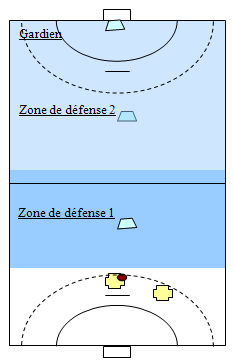 RETOUR AU CALME / BILAN AVEC LES ELEVES 
Apprentissages moteurs       /             Comportement des élèvesDÉROULEMENTECHAUFFEMENT: Echauffement :Même dispositif que l’échauffement précédent, même exercice que L1 pour rentrer rapidement dans l’activité (à partir de la Ref. Hb-Ech-P du dossierMathieu Ruffin)(Tirer et marquer en situation favorable)CORPS DE LECON: Hb-A-3c1+1L’objectif est d’aller marquer le but.Les joueurs passent 5 fois, par groupe de 3. Les attaquants ont la balle.Le signal de départ est une transmission.Le travail se fait avec gardien.Règles du handball.Si les attaquants tirent dans de bonnes conditions (entre 6 et 9m) : 1 point + 3 si le but est marqué.Si les défenseurs récupèrent la balle : 1 pt.Critères de réalisationPB : si l’espace est libre : j’avance en dribble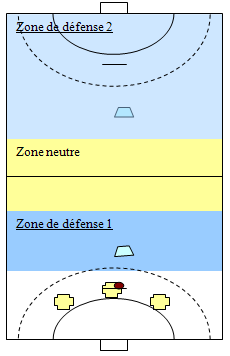 	si l’espace est libre, et que je suis prêt du but : je tire	si l’espace est fermé je passe le ballonNPB : 	sortir de l’alignement avec le défenseur	Se placer dans un espace libre
Critères de réussite1Atteindre la zone de marque à chaque fois.2Atteindre la zone de marque 3 fois sur 5.3Atteindre la zone de marque 1 fois sur 2. 1Marquer 2 fois sur 3.2Marquer 1 fois sur 3.Comportements observables : 
Passes lobbées ou longues - Les attaquants restent sur une même ligne - La vitesse complique les transmissions et les réceptions - Le NPB se place trop loin du PB - Le PB ne tire pas lorsqu’il est en position favorable.Variables possibles
+ Ballon touché par le défenseur= ballon récupéré.Ajouter un défenseur dans la zone neutre ou la supprimerEvoluer en 2 contre 1.- Faire partir le défenseur d’un des deux côtésRETOUR AU CALME / BILAN AVEC LES ELEVES 
Apprentissages moteurs       /             Comportement des élèvesDÉROULEMENTECHAUFFEMENT:CORPS DE LECON: RETOUR AU CALME / BILAN AVEC LES ELEVES 
Apprentissages moteurs       /             Comportement des élèvesDÉROULEMENTECHAUFFEMENT:PlotsCORPS DE LECON: Zone de passage / Zone de travail délimitées par des plots.Passage devant le professeur + vérification par les élèves co observateurs que tous les procédés de composition sont bien insérés dans la chorégraphieRETOUR AU CALME / BILAN AVEC LES ELEVES 
Apprentissages moteurs       /             Comportement des élèvesDÉROULEMENTECHAUFFEMENT:RETOUR AU CALME / BILAN AVEC LES ELEVES 
Apprentissages moteurs       /             Comportement des élèvesRETOUR AU CALME / BILAN AVEC LES ELEVES 
Apprentissages moteurs       /             Comportement des élèvesNIVEAU 6ème NIVEAU 6ème NIVEAU 6ème NIVEAU 6ème ThèmeType de situationObjectifsCode de la situationLogique du HandballDécouverteMise en place des règles du handball en faisant émerger leur nécessitéSe reconnaître attaquant / défenseurFaire émerger la notion de choix du porteur de balleHb-DecDribbleÉchauffementÉchauffement généraliséAméliorer la qualité du dribbleAméliorer la prise d’information pendant le dribbleHb-Ech-Drb1DribbleÉchauffementÉchauffement généraliséAméliorer la qualité du dribble et la protection de balleAméliorer la prise d’information pendant le dribbleHb-Ech-Drb2PasseÉchauffementÉchauffement généraliséAméliorer l’efficacité des transmissionsHb-Ech-P1PasseÉchauffementPerception des adversairesAméliorer l’efficacité des transmissionsHb-Ech-P2PasseTechnique Transmission dans la course du partenaireDissociation segmentaireHb-Tech-P1TirTechniquePrendre l’information sur le gardienHb-Tech-Tir1TirTechniquePrendre l’information sur le gardienHb-Tech-Tir2PB : choixNPB : démarcageApprentissageMaîtrise des alternatives du porteur de balleMaîtrise du démarcageHb-A-3c1PB : choixNPB : démarcageApprentissageMaîtrise des alternatives du porteur de balleMaîtrise du démarcageHb-A-3c1+1Algorithme d’attaqueChangement de statutApprentissageMaîtrise des alternatives du porteur de balleMaîtrise du démarcageSe replier rapidement en défenseHb-A-2c1Placement du tirApprentissagePlacer son tir loin du gardien de butHb-A-TirPEspace libreJeu à thèmePrendre l’information sur l’espace libreHb-J-EpvPB : choixNPB : démarcageMatch à thèmeMaîtrise des alternatives du porteur de balleMaîtrise du démarcageHb-M-Ch&Dem1PB : choixNPB : démarcageMatch à thèmeMaîtrise des alternatives du porteur de balleMaîtrise du démarcageHb-M-Ch&Dem2NIVEAU 5ème NIVEAU 5ème NIVEAU 5ème NIVEAU 5ème ThèmeType de situationObjectifsCode de la situationJeu en mouvementÉchauffementEnchaîner passes et déplacements latéraux orientés vers le butHb-Ech-CCPasseTechniqueTransmission dans la course du partenaireHb-Tech-P2Espace LibreApprentissagePercevoir l’espace libre pour s’y engager.Hb-A-EEL1Prise de vitesse des défenseursApprentissageAtteindre la zone de marque en prenant l’adversaire de vitesseHb-A-VitDisponibilité du NPBJeu à thèmeDonner une solution au porteur de balle par un démarcage francHb-J-DemNPB : démarcageMatch à thèmeSe rendre vite disponible avec un démarcage francHb-M-DemEspace LibreMatch à thèmeOccuper de façon équilibrée le terrain au niveau latéralHb-M-OEL1Dates:Niveau initialNiveau initialNiveau initialEquipeEquipeEquipeEquipeRéussiteChoixArbNoteNv.atteintElève:Affectif(peur du ballon, plancton…)12CouleurCouleurCouleurCouleur/5/10/5/20Nv.atteintElève:Affectif(peur du ballon, plancton…)12/5/10/5/20Nv.atteintCOMPÉTENCES ATTENDUESNIVEAU 1Dans un jeu à effectif réduit, rechercher le gain du match par des choix pertinents d’actions de passe ou dribble pour accéder régulièrement à la zone de marque et tirer en position favorable, face à une défense qui cherche à gêner la progression adverse.S’inscrire dans le cadre d’un projet de jeu simple lié à la progression de la balle. Respecter les partenaires, les adversaires et les décisions de l’arbitre.NIVEAU 2Dans un jeu à effectif réduit, rechercher le gain du match en assurant des montées de balle rapides quand la situation est favorable ou en organisant une première circulation de la balle et des joueurs pour mettre un des attaquants en situation favorable de tir quand la défense est replacée.S’inscrire dans le cadre d’un projet de jeu simple lié aux tirs en situation favorable. Observer et coarbitrer.COMPÉTENCES ATTENDUESNIVEAU 1Dans un jeu à effectif réduit, rechercher le gain du match par des choix pertinents d’actions de passe ou dribble pour accéder régulièrement à la zone de marque et tirer en position favorable, face à une défense qui cherche à gêner la progression adverse.S’inscrire dans le cadre d’un projet de jeu simple lié à la progression de la balle. Respecter les partenaires, les adversaires et les décisions de l’arbitre.NIVEAU 2Dans un jeu à effectif réduit, rechercher le gain du match en assurant des montées de balle rapides quand la situation est favorable ou en organisant une première circulation de la balle et des joueurs pour mettre un des attaquants en situation favorable de tir quand la défense est replacée.S’inscrire dans le cadre d’un projet de jeu simple lié aux tirs en situation favorable. Observer et coarbitrer.COMPÉTENCES ATTENDUESNIVEAU 1Dans un jeu à effectif réduit, rechercher le gain du match par des choix pertinents d’actions de passe ou dribble pour accéder régulièrement à la zone de marque et tirer en position favorable, face à une défense qui cherche à gêner la progression adverse.S’inscrire dans le cadre d’un projet de jeu simple lié à la progression de la balle. Respecter les partenaires, les adversaires et les décisions de l’arbitre.NIVEAU 2Dans un jeu à effectif réduit, rechercher le gain du match en assurant des montées de balle rapides quand la situation est favorable ou en organisant une première circulation de la balle et des joueurs pour mettre un des attaquants en situation favorable de tir quand la défense est replacée.S’inscrire dans le cadre d’un projet de jeu simple lié aux tirs en situation favorable. Observer et coarbitrer.COMPÉTENCES ATTENDUESNIVEAU 1Dans un jeu à effectif réduit, rechercher le gain du match par des choix pertinents d’actions de passe ou dribble pour accéder régulièrement à la zone de marque et tirer en position favorable, face à une défense qui cherche à gêner la progression adverse.S’inscrire dans le cadre d’un projet de jeu simple lié à la progression de la balle. Respecter les partenaires, les adversaires et les décisions de l’arbitre.NIVEAU 2Dans un jeu à effectif réduit, rechercher le gain du match en assurant des montées de balle rapides quand la situation est favorable ou en organisant une première circulation de la balle et des joueurs pour mettre un des attaquants en situation favorable de tir quand la défense est replacée.S’inscrire dans le cadre d’un projet de jeu simple lié aux tirs en situation favorable. Observer et coarbitrer.PRINCIPES D’ÉLABORATION DE L’ÉPREUVEAu niveau 1,  rencontre arbitrée par l’enseignant ou plusieurs élèves de niveau 2 ou un élève de niveau 3 sous le contrôle de l’enseignant, à 4 contre 4 sur petit terrain ou demi terrain, en 2 mi-temps de 6 à 7 minutes avec 2 mn de récupération. Il s’agit de rechercher le gain de la rencontre. Un but vaut 1 pt. Les règles sont celles du hand-ball. Après but, l’engagement se fait au centre du terrain.Au niveau 2,  rencontre arbitrée par plusieurs élèves de niveau 2 ou un élève de niveau 3 sous le contrôle de l’enseignant, à 5 contre 5 sur petit terrain, en 2 mi-temps de 8 minutes avec 2 mn de récupération. Il s’agit de rechercher le gain de la rencontre. Un but vaut 1 pt. Les règles sont celles du hand-ball. Après but, l’engagement se fait au centre du terrain. Il est demandé aux équipes d’adopter avant chaque match un projet d’organisation collective en attaque et en défense.PRINCIPES D’ÉLABORATION DE L’ÉPREUVEAu niveau 1,  rencontre arbitrée par l’enseignant ou plusieurs élèves de niveau 2 ou un élève de niveau 3 sous le contrôle de l’enseignant, à 4 contre 4 sur petit terrain ou demi terrain, en 2 mi-temps de 6 à 7 minutes avec 2 mn de récupération. Il s’agit de rechercher le gain de la rencontre. Un but vaut 1 pt. Les règles sont celles du hand-ball. Après but, l’engagement se fait au centre du terrain.Au niveau 2,  rencontre arbitrée par plusieurs élèves de niveau 2 ou un élève de niveau 3 sous le contrôle de l’enseignant, à 5 contre 5 sur petit terrain, en 2 mi-temps de 8 minutes avec 2 mn de récupération. Il s’agit de rechercher le gain de la rencontre. Un but vaut 1 pt. Les règles sont celles du hand-ball. Après but, l’engagement se fait au centre du terrain. Il est demandé aux équipes d’adopter avant chaque match un projet d’organisation collective en attaque et en défense.PRINCIPES D’ÉLABORATION DE L’ÉPREUVEAu niveau 1,  rencontre arbitrée par l’enseignant ou plusieurs élèves de niveau 2 ou un élève de niveau 3 sous le contrôle de l’enseignant, à 4 contre 4 sur petit terrain ou demi terrain, en 2 mi-temps de 6 à 7 minutes avec 2 mn de récupération. Il s’agit de rechercher le gain de la rencontre. Un but vaut 1 pt. Les règles sont celles du hand-ball. Après but, l’engagement se fait au centre du terrain.Au niveau 2,  rencontre arbitrée par plusieurs élèves de niveau 2 ou un élève de niveau 3 sous le contrôle de l’enseignant, à 5 contre 5 sur petit terrain, en 2 mi-temps de 8 minutes avec 2 mn de récupération. Il s’agit de rechercher le gain de la rencontre. Un but vaut 1 pt. Les règles sont celles du hand-ball. Après but, l’engagement se fait au centre du terrain. Il est demandé aux équipes d’adopter avant chaque match un projet d’organisation collective en attaque et en défense.POINTS ÀAFFECTERÉLÉMENTS À ÉVALUERNIVEAU 1 EN COURS D’ACQUISITIONNIVEAU 1 EN COURS D’ACQUISITIONNIVEAU 1 EN COURS D’ACQUISITIONDEGRÉ D’ACQUISITION DU NIVEAU 1DEGRÉ D’ACQUISITION DU NIVEAU 205/20Projet de jeu simpleL’équipe n’a pas de projet.L’équipe s’organise pour créer des actions de jeu individuelles.L’équipe n’a pas de projet.L’équipe s’organise pour créer des actions de jeu individuelles.L’équipe n’a pas de projet.L’équipe s’organise pour créer des actions de jeu individuelles.L’équipe s’organise pour faire progresser la balle vers la cible en plaçant les non porteurs de balle en avant du porteur de balle et démarqués.L’équipe s’organise pour assurer des montées de balles rapides et pour mettre un attaquant en situation de tir favorable05/20Actions individuelles du porteur de balle Refuse de dribbler. Se débarrasse de la balle de façon explosive.Refuse de dribbler. Se débarrasse de la balle de façon explosive.Refuse de dribbler. Se débarrasse de la balle de façon explosive.Efficace dans les passes courtes et hautes. Progresse en dribble si l’espace est dégagé, passe si un défenseur est proche. Tire si il est proche de la zone.Efficace dans les passes courtes en alternant bas et haut. Tire si il est proche de la zone et prend en compte la position du gardien. 05/20Actions individuelles du défenseurCourt après l’attaquant, souvent derrière lui, ou ne bouge pasCourt après l’attaquant, souvent derrière lui, ou ne bouge pasCourt après l’attaquant, souvent derrière lui, ou ne bouge pasSe place proche de l’attaquant, dans l’axe central, les bras écartés pour gêner.Se place proche de l’attaquant, entre l’attaquant et la cible, pour gêner et/ou intercepter05/20Organisation collectiveConnaît vaguement les règlesConnaît vaguement les règlesConnaît vaguement les règlesConnaît et applique les 8 règles fondamentalesConnaît, applique et fait appliquer les 8 règles fondamentales par l’arbitrage d’une règle préciseAu minimum 12/20 pour un élève de 6eAu minimum 12/20 pour un élève de 5e NIVEAU 1Jeu de gagne terrainJeu en lecture du placement de l’adversaire pour faire progresser la balle et marquerNIVEAU 2Jeu de contre attaqueJeu en recherche de prise de vitesse de l’adversaire pour faire progresser la balle et marquerJeu en changement de rythme collectif pour surprendre l’adversaire et faire progresser la balle et marquerNIVEAU 3Jeu de pénétrationJeu en changement de rythme collectif pour surprendre l’adversaire en attaque & récupérer la balle rapidement en défense.Adapter l’intention collective fondée sur la confrontation entre ses ressources et celles adverses  avant, pendant la rencontre dans le but de remporter la victoire Compétence attendue : Dans un jeu à effectif réduit, rechercher le gain du match par des choix pertinents d’actions de passe ou dribble pour accéder régulièrement à la zone de marque et tirer en position favorable, face à une défense qui cherche à gêner la progression adverse. S’inscrire dans le cadre d’un projet de jeu simple lié à la progression de la balle. Respecter les partenaires, les adversaires et les décisions de l’arbitre. Compétence attendue : Dans un jeu à effectif réduit, rechercher le gain du match par des choix pertinents d’actions de passe ou dribble pour accéder régulièrement à la zone de marque et tirer en position favorable, face à une défense qui cherche à gêner la progression adverse. S’inscrire dans le cadre d’un projet de jeu simple lié à la progression de la balle. Respecter les partenaires, les adversaires et les décisions de l’arbitre. Compétence attendue : Dans un jeu à effectif réduit, rechercher le gain du match par des choix pertinents d’actions de passe ou dribble pour accéder régulièrement à la zone de marque et tirer en position favorable, face à une défense qui cherche à gêner la progression adverse. S’inscrire dans le cadre d’un projet de jeu simple lié à la progression de la balle. Respecter les partenaires, les adversaires et les décisions de l’arbitre. Compétence attendue : Dans un jeu à effectif réduit, rechercher le gain du match par des choix pertinents d’actions de passe ou dribble pour accéder régulièrement à la zone de marque et tirer en position favorable, face à une défense qui cherche à gêner la progression adverse. S’inscrire dans le cadre d’un projet de jeu simple lié à la progression de la balle. Respecter les partenaires, les adversaires et les décisions de l’arbitre. Compétence attendue : Dans un jeu à effectif réduit, rechercher le gain du match par des choix pertinents d’actions de passe ou dribble pour accéder régulièrement à la zone de marque et tirer en position favorable, face à une défense qui cherche à gêner la progression adverse. S’inscrire dans le cadre d’un projet de jeu simple lié à la progression de la balle. Respecter les partenaires, les adversaires et les décisions de l’arbitre. Compétence attendue : Dans un jeu à effectif réduit, rechercher le gain du match par des choix pertinents d’actions de passe ou dribble pour accéder régulièrement à la zone de marque et tirer en position favorable, face à une défense qui cherche à gêner la progression adverse. S’inscrire dans le cadre d’un projet de jeu simple lié à la progression de la balle. Respecter les partenaires, les adversaires et les décisions de l’arbitre. Compétence attendue : Dans un jeu à effectif réduit, rechercher le gain du match par des choix pertinents d’actions de passe ou dribble pour accéder régulièrement à la zone de marque et tirer en position favorable, face à une défense qui cherche à gêner la progression adverse. S’inscrire dans le cadre d’un projet de jeu simple lié à la progression de la balle. Respecter les partenaires, les adversaires et les décisions de l’arbitre.  Construction d’un projet collectif de coopération et d’opposition  Analyse des rapports de force en présence, lecture du placement adversaires /partenaires  Construction d’un projet collectif de coopération et d’opposition  Analyse des rapports de force en présence, lecture du placement adversaires /partenaires  Construction d’un projet collectif de coopération et d’opposition  Analyse des rapports de force en présence, lecture du placement adversaires /partenaires  Construction d’un projet collectif de coopération et d’opposition  Analyse des rapports de force en présence, lecture du placement adversaires /partenaires  Construction d’un projet collectif de coopération et d’opposition  Analyse des rapports de force en présence, lecture du placement adversaires /partenaires  Construction d’un projet collectif de coopération et d’opposition  Analyse des rapports de force en présence, lecture du placement adversaires /partenaires  Construction d’un projet collectif de coopération et d’opposition  Analyse des rapports de force en présence, lecture du placement adversaires /partenaires Connaissances Du pratiquant : L2> Le statut d’attaquant (porteur de balle PB, non porteur de balle NPB) et celui de défenseur D. L1> La zone de marque L >et la position favorable de tir. * En défense : L1> Placement par rapport au but à défendre, face au PB (distance liée aux possibilités d’action du PB) ou en direction de son adversaire direct NPB. Connaissances Du pratiquant : L2> Le statut d’attaquant (porteur de balle PB, non porteur de balle NPB) et celui de défenseur D. L1> La zone de marque L >et la position favorable de tir. * En défense : L1> Placement par rapport au but à défendre, face au PB (distance liée aux possibilités d’action du PB) ou en direction de son adversaire direct NPB. Capacités Du pratiquant : L1> Se reconnaitre attaquant ou défenseur et réagir rapidement au changement de statut L> Gérer son effort pour réaliser plusieurs matchs de 6 à 7 minutes sans perte d’efficacité En attaque L2> S’informer avant d’agir : percevoir les partenaires (PB, NPB démarqués, à distance de passe vers l’avant), les adversaires et le couloir de jeu direct permettant d’accéder à la zone favorable de tir En défense L> Percevoir les actions de l’adversaire et se placer entre le PB et le but à défendre. L2> Faire des choix pertinents d’actions dans l’intention de récupérer la balle et/ou empêcher sa progression et/ou l’intercepter { gêner ou marquer un NPB }Capacités Du pratiquant : L1> Se reconnaitre attaquant ou défenseur et réagir rapidement au changement de statut L> Gérer son effort pour réaliser plusieurs matchs de 6 à 7 minutes sans perte d’efficacité En attaque L2> S’informer avant d’agir : percevoir les partenaires (PB, NPB démarqués, à distance de passe vers l’avant), les adversaires et le couloir de jeu direct permettant d’accéder à la zone favorable de tir En défense L> Percevoir les actions de l’adversaire et se placer entre le PB et le but à défendre. L2> Faire des choix pertinents d’actions dans l’intention de récupérer la balle et/ou empêcher sa progression et/ou l’intercepter { gêner ou marquer un NPB }Capacités Du pratiquant : L1> Se reconnaitre attaquant ou défenseur et réagir rapidement au changement de statut L> Gérer son effort pour réaliser plusieurs matchs de 6 à 7 minutes sans perte d’efficacité En attaque L2> S’informer avant d’agir : percevoir les partenaires (PB, NPB démarqués, à distance de passe vers l’avant), les adversaires et le couloir de jeu direct permettant d’accéder à la zone favorable de tir En défense L> Percevoir les actions de l’adversaire et se placer entre le PB et le but à défendre. L2> Faire des choix pertinents d’actions dans l’intention de récupérer la balle et/ou empêcher sa progression et/ou l’intercepter { gêner ou marquer un NPB }Attitudes Du pratiquant : L> S’engager dans le jeu à effectif réduit quels que soient ses partenaires et adversaires. L> Respecter les règles, les arbitres, les partenaires, les adversaires et le matériel. L2> Prendre ses responsabilités en tant que PB, NPB et D. L2> Prendre en compte les informations données par les observateurs pour s’organiser avec ses partenaires dans un projet collectif simple. Attitudes Du pratiquant : L> S’engager dans le jeu à effectif réduit quels que soient ses partenaires et adversaires. L> Respecter les règles, les arbitres, les partenaires, les adversaires et le matériel. L2> Prendre ses responsabilités en tant que PB, NPB et D. L2> Prendre en compte les informations données par les observateurs pour s’organiser avec ses partenaires dans un projet collectif simple.  Action sur des rapports de vitesse, des déplacements de joueurs avec ou sans la balle dans des conditions d’urgence perceptive et décisionnelle  Action sur des rapports de vitesse, des déplacements de joueurs avec ou sans la balle dans des conditions d’urgence perceptive et décisionnelle  Action sur des rapports de vitesse, des déplacements de joueurs avec ou sans la balle dans des conditions d’urgence perceptive et décisionnelle  Action sur des rapports de vitesse, des déplacements de joueurs avec ou sans la balle dans des conditions d’urgence perceptive et décisionnelle  Action sur des rapports de vitesse, des déplacements de joueurs avec ou sans la balle dans des conditions d’urgence perceptive et décisionnelle  Action sur des rapports de vitesse, des déplacements de joueurs avec ou sans la balle dans des conditions d’urgence perceptive et décisionnelle  Action sur des rapports de vitesse, des déplacements de joueurs avec ou sans la balle dans des conditions d’urgence perceptive et décisionnelle L> Les possibilités d’action et leurs principes d’efficacité : * En Attaque L> Passe, réception de passe, tir variés et conduite de la balle en dribble. L> La notion d’espace libre et la situation de démarquage. L> La distance optimale de passe, la zone de tir favorable (à 6m, au centre du terrain). En attaque L> … o PB : dribbler pour avancer ou donner à un NPB libre vers l’avant, tirer en étant seul devant le gardien en zone favorable o NPB : se démarquer en avant à distance de passe ou se rapprocher du porteur pour l’aider à conserver la balle L> Enchaîner et coordonner des actions motrices : o Réceptionner (à deux mains) et passer (à rebond ou tendue), à l’arrêt et en courant, à une distance optimale. L2 o Dribbler sans perdre la balle en progression vers la cible. o Enchaîner un dribble, trois ou quatre appuis et un tir. o Réceptionner/ tirer en appui, en mouvement ou en suspension en zone favorable. En défense  L> … gêner le PB en respectant les règles ou marquer un NPB en gardant une vision périphérique sur la balle. Liées aux autres rôles : L’observateur :  L> Relever des résultats d’actions fiables liés aux pertes de balle et conditions de tir. L> Evaluer de façon chiffrée l’efficacité d’une équipe en établissant des rapports entre les données recueillies (% de pertes de balles, % d’accès à la cible et de tirs en position favorable). L> Communiquer les résultats des observations pour aider à la formalisation d’un projet de jeu simple en attaque.En attaque L> … o PB : dribbler pour avancer ou donner à un NPB libre vers l’avant, tirer en étant seul devant le gardien en zone favorable o NPB : se démarquer en avant à distance de passe ou se rapprocher du porteur pour l’aider à conserver la balle L> Enchaîner et coordonner des actions motrices : o Réceptionner (à deux mains) et passer (à rebond ou tendue), à l’arrêt et en courant, à une distance optimale. L2 o Dribbler sans perdre la balle en progression vers la cible. o Enchaîner un dribble, trois ou quatre appuis et un tir. o Réceptionner/ tirer en appui, en mouvement ou en suspension en zone favorable. En défense  L> … gêner le PB en respectant les règles ou marquer un NPB en gardant une vision périphérique sur la balle. Liées aux autres rôles : L’observateur :  L> Relever des résultats d’actions fiables liés aux pertes de balle et conditions de tir. L> Evaluer de façon chiffrée l’efficacité d’une équipe en établissant des rapports entre les données recueillies (% de pertes de balles, % d’accès à la cible et de tirs en position favorable). L> Communiquer les résultats des observations pour aider à la formalisation d’un projet de jeu simple en attaque.En attaque L> … o PB : dribbler pour avancer ou donner à un NPB libre vers l’avant, tirer en étant seul devant le gardien en zone favorable o NPB : se démarquer en avant à distance de passe ou se rapprocher du porteur pour l’aider à conserver la balle L> Enchaîner et coordonner des actions motrices : o Réceptionner (à deux mains) et passer (à rebond ou tendue), à l’arrêt et en courant, à une distance optimale. L2 o Dribbler sans perdre la balle en progression vers la cible. o Enchaîner un dribble, trois ou quatre appuis et un tir. o Réceptionner/ tirer en appui, en mouvement ou en suspension en zone favorable. En défense  L> … gêner le PB en respectant les règles ou marquer un NPB en gardant une vision périphérique sur la balle. Liées aux autres rôles : L’observateur :  L> Relever des résultats d’actions fiables liés aux pertes de balle et conditions de tir. L> Evaluer de façon chiffrée l’efficacité d’une équipe en établissant des rapports entre les données recueillies (% de pertes de balles, % d’accès à la cible et de tirs en position favorable). L> Communiquer les résultats des observations pour aider à la formalisation d’un projet de jeu simple en attaque.En attaque L> … o PB : dribbler pour avancer ou donner à un NPB libre vers l’avant, tirer en étant seul devant le gardien en zone favorable o NPB : se démarquer en avant à distance de passe ou se rapprocher du porteur pour l’aider à conserver la balle L> Enchaîner et coordonner des actions motrices : o Réceptionner (à deux mains) et passer (à rebond ou tendue), à l’arrêt et en courant, à une distance optimale. L2 o Dribbler sans perdre la balle en progression vers la cible. o Enchaîner un dribble, trois ou quatre appuis et un tir. o Réceptionner/ tirer en appui, en mouvement ou en suspension en zone favorable. En défense  L> … gêner le PB en respectant les règles ou marquer un NPB en gardant une vision périphérique sur la balle. Liées aux autres rôles : L’observateur :  L> Relever des résultats d’actions fiables liés aux pertes de balle et conditions de tir. L> Evaluer de façon chiffrée l’efficacité d’une équipe en établissant des rapports entre les données recueillies (% de pertes de balles, % d’accès à la cible et de tirs en position favorable). L> Communiquer les résultats des observations pour aider à la formalisation d’un projet de jeu simple en attaque.En attaque L> … o PB : dribbler pour avancer ou donner à un NPB libre vers l’avant, tirer en étant seul devant le gardien en zone favorable o NPB : se démarquer en avant à distance de passe ou se rapprocher du porteur pour l’aider à conserver la balle L> Enchaîner et coordonner des actions motrices : o Réceptionner (à deux mains) et passer (à rebond ou tendue), à l’arrêt et en courant, à une distance optimale. L2 o Dribbler sans perdre la balle en progression vers la cible. o Enchaîner un dribble, trois ou quatre appuis et un tir. o Réceptionner/ tirer en appui, en mouvement ou en suspension en zone favorable. En défense  L> … gêner le PB en respectant les règles ou marquer un NPB en gardant une vision périphérique sur la balle. Liées aux autres rôles : L’observateur :  L> Relever des résultats d’actions fiables liés aux pertes de balle et conditions de tir. L> Evaluer de façon chiffrée l’efficacité d’une équipe en établissant des rapports entre les données recueillies (% de pertes de balles, % d’accès à la cible et de tirs en position favorable). L> Communiquer les résultats des observations pour aider à la formalisation d’un projet de jeu simple en attaque. Comprendre et organiser l’action Respect des adversaires / partenaires / de l’arbitre, organisation collective de l’activité  Comprendre et organiser l’action Respect des adversaires / partenaires / de l’arbitre, organisation collective de l’activité  Comprendre et organiser l’action Respect des adversaires / partenaires / de l’arbitre, organisation collective de l’activité  Comprendre et organiser l’action Respect des adversaires / partenaires / de l’arbitre, organisation collective de l’activité  Comprendre et organiser l’action Respect des adversaires / partenaires / de l’arbitre, organisation collective de l’activité  Comprendre et organiser l’action Respect des adversaires / partenaires / de l’arbitre, organisation collective de l’activité  Comprendre et organiser l’action Respect des adversaires / partenaires / de l’arbitre, organisation collective de l’activité L1,> Le vocabulaire spécifique (zone, jet de coin, dribble, jet de 7m, jet franc). L1> Les règles simples (engagement, sorties et remises en jeu, empiètement, contact, reprise de dribble, marcher, pied). L1> Les limites du terrain, la cible à attaquer et la cible à défendre.L1> Les gestes d’arbitrage liés aux fautes essentielles. Liées aux autres rôles : L’observateur :  L> Les éléments recensés dans les observations : possessions de balle, pertes de balles, accès à la zone de marque, tirs et buts. L2> Les critères d’efficacité du projet de jeu : proportion ou pourcentage des possessions arrivant en zone de marque.L1,> Le vocabulaire spécifique (zone, jet de coin, dribble, jet de 7m, jet franc). L1> Les règles simples (engagement, sorties et remises en jeu, empiètement, contact, reprise de dribble, marcher, pied). L1> Les limites du terrain, la cible à attaquer et la cible à défendre.L1> Les gestes d’arbitrage liés aux fautes essentielles. Liées aux autres rôles : L’observateur :  L> Les éléments recensés dans les observations : possessions de balle, pertes de balles, accès à la zone de marque, tirs et buts. L2> Les critères d’efficacité du projet de jeu : proportion ou pourcentage des possessions arrivant en zone de marque.L1,> Le vocabulaire spécifique (zone, jet de coin, dribble, jet de 7m, jet franc). L1> Les règles simples (engagement, sorties et remises en jeu, empiètement, contact, reprise de dribble, marcher, pied). L1> Les limites du terrain, la cible à attaquer et la cible à défendre.L1> Les gestes d’arbitrage liés aux fautes essentielles. Liées aux autres rôles : L’observateur :  L> Les éléments recensés dans les observations : possessions de balle, pertes de balles, accès à la zone de marque, tirs et buts. L2> Les critères d’efficacité du projet de jeu : proportion ou pourcentage des possessions arrivant en zone de marque.Liées aux autres rôles : L’observateur : L> Relever des résultats d’actions fiables liés aux pertes de balle et conditions de tir. L2> Evaluer de façon chiffrée l’efficacité d’une équipe en établissant des rapports entre les données recueillies (% de pertes de balles, % d’accès à la cible et de tirs en position favorable). L2> Communiquer les résultats des observations pour aider à la formalisation d’un projet de jeu simple en attaque.Liées aux autres rôles : L’observateur L2> Faire preuve d’attention, de rigueur et d’objectivité sur tout le temps du match. L2> Se montrer responsable des tâches simples confiées : chronométrage, secrétariat, relevé d’informations. L2> S’impliquer dans la réflexion et les échanges pour aider les autres dans l’élaboration d’un projet de jeu simple. L> Savoir perdre ou gagner dans le respect des adversaires et des partenaires.Liées aux autres rôles : L’observateur L2> Faire preuve d’attention, de rigueur et d’objectivité sur tout le temps du match. L2> Se montrer responsable des tâches simples confiées : chronométrage, secrétariat, relevé d’informations. L2> S’impliquer dans la réflexion et les échanges pour aider les autres dans l’élaboration d’un projet de jeu simple. L> Savoir perdre ou gagner dans le respect des adversaires et des partenaires.Liées aux autres rôles : L’observateur L2> Faire preuve d’attention, de rigueur et d’objectivité sur tout le temps du match. L2> Se montrer responsable des tâches simples confiées : chronométrage, secrétariat, relevé d’informations. L2> S’impliquer dans la réflexion et les échanges pour aider les autres dans l’élaboration d’un projet de jeu simple. L> Savoir perdre ou gagner dans le respect des adversaires et des partenaires.Liens avec le socle : Compétence 1 : S’exprimer à l’oral en maîtrisant un vocabulaire précis et spécifique dans les échanges liés à l’observation et les intentions de jeu. Compétence 3 : Exploiter des données chiffrées liées au score et à l’observation en termes de pourcentage ou de rapport. Compétence 6 : Respecter les règles et l’esprit du jeu. Les reconnaître comme garantes du plaisir de jouer dans des conditions équitables. Assumer avec responsabilité les rôles sociaux confiés pour permettre à chacun de progresser. Compétence 7 : Affiner la connaissance de soi et des autres au travers d’actions collectives entreprises et d’émotions vécues. Prendre des initiatives au cours du jeu en relation avec le projet collectif adopté. Liens avec le socle : Compétence 1 : S’exprimer à l’oral en maîtrisant un vocabulaire précis et spécifique dans les échanges liés à l’observation et les intentions de jeu. Compétence 3 : Exploiter des données chiffrées liées au score et à l’observation en termes de pourcentage ou de rapport. Compétence 6 : Respecter les règles et l’esprit du jeu. Les reconnaître comme garantes du plaisir de jouer dans des conditions équitables. Assumer avec responsabilité les rôles sociaux confiés pour permettre à chacun de progresser. Compétence 7 : Affiner la connaissance de soi et des autres au travers d’actions collectives entreprises et d’émotions vécues. Prendre des initiatives au cours du jeu en relation avec le projet collectif adopté. Liens avec le socle : Compétence 1 : S’exprimer à l’oral en maîtrisant un vocabulaire précis et spécifique dans les échanges liés à l’observation et les intentions de jeu. Compétence 3 : Exploiter des données chiffrées liées au score et à l’observation en termes de pourcentage ou de rapport. Compétence 6 : Respecter les règles et l’esprit du jeu. Les reconnaître comme garantes du plaisir de jouer dans des conditions équitables. Assumer avec responsabilité les rôles sociaux confiés pour permettre à chacun de progresser. Compétence 7 : Affiner la connaissance de soi et des autres au travers d’actions collectives entreprises et d’émotions vécues. Prendre des initiatives au cours du jeu en relation avec le projet collectif adopté. Liens avec le socle : Compétence 1 : S’exprimer à l’oral en maîtrisant un vocabulaire précis et spécifique dans les échanges liés à l’observation et les intentions de jeu. Compétence 3 : Exploiter des données chiffrées liées au score et à l’observation en termes de pourcentage ou de rapport. Compétence 6 : Respecter les règles et l’esprit du jeu. Les reconnaître comme garantes du plaisir de jouer dans des conditions équitables. Assumer avec responsabilité les rôles sociaux confiés pour permettre à chacun de progresser. Compétence 7 : Affiner la connaissance de soi et des autres au travers d’actions collectives entreprises et d’émotions vécues. Prendre des initiatives au cours du jeu en relation avec le projet collectif adopté. Liens avec le socle : Compétence 1 : S’exprimer à l’oral en maîtrisant un vocabulaire précis et spécifique dans les échanges liés à l’observation et les intentions de jeu. Compétence 3 : Exploiter des données chiffrées liées au score et à l’observation en termes de pourcentage ou de rapport. Compétence 6 : Respecter les règles et l’esprit du jeu. Les reconnaître comme garantes du plaisir de jouer dans des conditions équitables. Assumer avec responsabilité les rôles sociaux confiés pour permettre à chacun de progresser. Compétence 7 : Affiner la connaissance de soi et des autres au travers d’actions collectives entreprises et d’émotions vécues. Prendre des initiatives au cours du jeu en relation avec le projet collectif adopté. Liens avec le socle : Compétence 1 : S’exprimer à l’oral en maîtrisant un vocabulaire précis et spécifique dans les échanges liés à l’observation et les intentions de jeu. Compétence 3 : Exploiter des données chiffrées liées au score et à l’observation en termes de pourcentage ou de rapport. Compétence 6 : Respecter les règles et l’esprit du jeu. Les reconnaître comme garantes du plaisir de jouer dans des conditions équitables. Assumer avec responsabilité les rôles sociaux confiés pour permettre à chacun de progresser. Compétence 7 : Affiner la connaissance de soi et des autres au travers d’actions collectives entreprises et d’émotions vécues. Prendre des initiatives au cours du jeu en relation avec le projet collectif adopté. Liens avec le socle : Compétence 1 : S’exprimer à l’oral en maîtrisant un vocabulaire précis et spécifique dans les échanges liés à l’observation et les intentions de jeu. Compétence 3 : Exploiter des données chiffrées liées au score et à l’observation en termes de pourcentage ou de rapport. Compétence 6 : Respecter les règles et l’esprit du jeu. Les reconnaître comme garantes du plaisir de jouer dans des conditions équitables. Assumer avec responsabilité les rôles sociaux confiés pour permettre à chacun de progresser. Compétence 7 : Affiner la connaissance de soi et des autres au travers d’actions collectives entreprises et d’émotions vécues. Prendre des initiatives au cours du jeu en relation avec le projet collectif adopté. Compétence attendue : Dans un jeu à effectif réduit, rechercher le gain du match en assurant des montées de balle rapides quand la situation est favorable ou en organisant une première circulation de la balle et des joueurs pour mettre un des attaquants en situation favorable de tir quand la défense est replacée. S’inscrire dans le cadre d’un projet de jeu simple lié aux tirs en situation favorable. Observer et co-arbitrer. Compétence attendue : Dans un jeu à effectif réduit, rechercher le gain du match en assurant des montées de balle rapides quand la situation est favorable ou en organisant une première circulation de la balle et des joueurs pour mettre un des attaquants en situation favorable de tir quand la défense est replacée. S’inscrire dans le cadre d’un projet de jeu simple lié aux tirs en situation favorable. Observer et co-arbitrer. Compétence attendue : Dans un jeu à effectif réduit, rechercher le gain du match en assurant des montées de balle rapides quand la situation est favorable ou en organisant une première circulation de la balle et des joueurs pour mettre un des attaquants en situation favorable de tir quand la défense est replacée. S’inscrire dans le cadre d’un projet de jeu simple lié aux tirs en situation favorable. Observer et co-arbitrer. Compétence attendue : Dans un jeu à effectif réduit, rechercher le gain du match en assurant des montées de balle rapides quand la situation est favorable ou en organisant une première circulation de la balle et des joueurs pour mettre un des attaquants en situation favorable de tir quand la défense est replacée. S’inscrire dans le cadre d’un projet de jeu simple lié aux tirs en situation favorable. Observer et co-arbitrer. Compétence attendue : Dans un jeu à effectif réduit, rechercher le gain du match en assurant des montées de balle rapides quand la situation est favorable ou en organisant une première circulation de la balle et des joueurs pour mettre un des attaquants en situation favorable de tir quand la défense est replacée. S’inscrire dans le cadre d’un projet de jeu simple lié aux tirs en situation favorable. Observer et co-arbitrer. Compétence attendue : Dans un jeu à effectif réduit, rechercher le gain du match en assurant des montées de balle rapides quand la situation est favorable ou en organisant une première circulation de la balle et des joueurs pour mettre un des attaquants en situation favorable de tir quand la défense est replacée. S’inscrire dans le cadre d’un projet de jeu simple lié aux tirs en situation favorable. Observer et co-arbitrer.  Construction d’un projet collectif de coopération et d’opposition  Analyse des rapports de force en présence, lecture du placement adversaires /partenaires Construction d’un projet collectif de coopération et d’opposition  Analyse des rapports de force en présence, lecture du placement adversaires /partenaires Construction d’un projet collectif de coopération et d’opposition  Analyse des rapports de force en présence, lecture du placement adversaires /partenaires Construction d’un projet collectif de coopération et d’opposition  Analyse des rapports de force en présence, lecture du placement adversaires /partenaires Construction d’un projet collectif de coopération et d’opposition  Analyse des rapports de force en présence, lecture du placement adversaires /partenaires Construction d’un projet collectif de coopération et d’opposition  Analyse des rapports de force en présence, lecture du placement adversaires /partenairesConnaissances Du pratiquant : L> Le vocabulaire spécifique : appui, soutien, jeu de rentrée en pivot, évitement, passe et suit, passe et va, engagement rapide. Liées aux autres rôles : L’observateur : L> Les indicateurs de conservation et de progression du ballon, de situation favorable de tir (tir seul), de tir tenté et tir réussi. L> Les critères d’efficacité du projet de jeu : pourcentage ou proportion de tirs en situation favorable (sans adversaire entre le PB et la cible pour gêner). Capacités Du pratiquant : L> Gérer son effort pour réaliser plusieurs matchs de 8 minutes sans perte d’efficacité. En attaque L> S’engager dans un projet collectif en construisant des repères communs pour mettre un partenaire en situation favorable de tir. L> Occuper collectivement l’espace en écartement et étagement. L> S’informer avant d’agir sur l’espace de jeu et le niveau d’adversité, mettre ces informations en relation avec ses possibilités techniques et celles de ses partenaires. L> Prendre en compte le rapport de force pour choisir entre un jeu en montée de balle rapide ou d’attaque placée autour de la zone. L> Faire des choix pertinents d’actions pour atteindre la cible, en tant que PB : {couloir de jeu direct ou indirect par passes, dribble et / ou tir, jouer en évitement/débordement }L> Faire des choix pertinents d’actions pour atteindre la cible, en tant que NPB : { se démarquer, jouer en appui ou en soutien, créer des espaces libres pour ses partenaires}. En défense L> S’organiser collectivement en se répartissant les rôles pour  o Stopper ou ralentir la montée de balle et assurer le repli défensif. o Défendre sur ½ terrain : se placer, se replacer entre l’attaquant et le but. L> Mettre en oeuvre des intentions défensives pour récupérer la balle : gêner, harceler, dissuader, intercepter, aider. Capacités Du pratiquant : L> Gérer son effort pour réaliser plusieurs matchs de 8 minutes sans perte d’efficacité. En attaque L> S’engager dans un projet collectif en construisant des repères communs pour mettre un partenaire en situation favorable de tir. L> Occuper collectivement l’espace en écartement et étagement. L> S’informer avant d’agir sur l’espace de jeu et le niveau d’adversité, mettre ces informations en relation avec ses possibilités techniques et celles de ses partenaires. L> Prendre en compte le rapport de force pour choisir entre un jeu en montée de balle rapide ou d’attaque placée autour de la zone. L> Faire des choix pertinents d’actions pour atteindre la cible, en tant que PB : {couloir de jeu direct ou indirect par passes, dribble et / ou tir, jouer en évitement/débordement }L> Faire des choix pertinents d’actions pour atteindre la cible, en tant que NPB : { se démarquer, jouer en appui ou en soutien, créer des espaces libres pour ses partenaires}. En défense L> S’organiser collectivement en se répartissant les rôles pour  o Stopper ou ralentir la montée de balle et assurer le repli défensif. o Défendre sur ½ terrain : se placer, se replacer entre l’attaquant et le but. L> Mettre en oeuvre des intentions défensives pour récupérer la balle : gêner, harceler, dissuader, intercepter, aider. Capacités Du pratiquant : L> Gérer son effort pour réaliser plusieurs matchs de 8 minutes sans perte d’efficacité. En attaque L> S’engager dans un projet collectif en construisant des repères communs pour mettre un partenaire en situation favorable de tir. L> Occuper collectivement l’espace en écartement et étagement. L> S’informer avant d’agir sur l’espace de jeu et le niveau d’adversité, mettre ces informations en relation avec ses possibilités techniques et celles de ses partenaires. L> Prendre en compte le rapport de force pour choisir entre un jeu en montée de balle rapide ou d’attaque placée autour de la zone. L> Faire des choix pertinents d’actions pour atteindre la cible, en tant que PB : {couloir de jeu direct ou indirect par passes, dribble et / ou tir, jouer en évitement/débordement }L> Faire des choix pertinents d’actions pour atteindre la cible, en tant que NPB : { se démarquer, jouer en appui ou en soutien, créer des espaces libres pour ses partenaires}. En défense L> S’organiser collectivement en se répartissant les rôles pour  o Stopper ou ralentir la montée de balle et assurer le repli défensif. o Défendre sur ½ terrain : se placer, se replacer entre l’attaquant et le but. L> Mettre en oeuvre des intentions défensives pour récupérer la balle : gêner, harceler, dissuader, intercepter, aider. Attitudes Du pratiquant : L> S’engager dans la construction et la réalisation un projet collectif. L> Accepter la répartition des rôles dans l’équipe. L> Prendre ses responsabilités et adapter ses choix en fonction du score. L> Encourager, proposer des solutions, relativiser les erreurs de chacun et le score. L> Reconnaître ses fautes. L> Tenir compte des conseils donnés par ses partenaires en les considérant comme une aide et non comme une critique. L’observateur : L> Se mettre à disposition des autres pour s’entraider dans le travail ou améliorer l’efficacité du groupe. L> Faire preuve d’objectivité (rôle tenu au regard du projet de jeu) et de tolérance (différences de ressources entre les élèves) dans l’observation d’un joueur. Attitudes Du pratiquant : L> S’engager dans la construction et la réalisation un projet collectif. L> Accepter la répartition des rôles dans l’équipe. L> Prendre ses responsabilités et adapter ses choix en fonction du score. L> Encourager, proposer des solutions, relativiser les erreurs de chacun et le score. L> Reconnaître ses fautes. L> Tenir compte des conseils donnés par ses partenaires en les considérant comme une aide et non comme une critique. L’observateur : L> Se mettre à disposition des autres pour s’entraider dans le travail ou améliorer l’efficacité du groupe. L> Faire preuve d’objectivité (rôle tenu au regard du projet de jeu) et de tolérance (différences de ressources entre les élèves) dans l’observation d’un joueur.  Action sur des rapports de vitesse, des déplacements de joueurs avec ou sans la balle dans des conditions d’urgence perceptive et décisionnelle  Action sur des rapports de vitesse, des déplacements de joueurs avec ou sans la balle dans des conditions d’urgence perceptive et décisionnelle  Action sur des rapports de vitesse, des déplacements de joueurs avec ou sans la balle dans des conditions d’urgence perceptive et décisionnelle  Action sur des rapports de vitesse, des déplacements de joueurs avec ou sans la balle dans des conditions d’urgence perceptive et décisionnelle  Action sur des rapports de vitesse, des déplacements de joueurs avec ou sans la balle dans des conditions d’urgence perceptive et décisionnelle  Action sur des rapports de vitesse, des déplacements de joueurs avec ou sans la balle dans des conditions d’urgence perceptive et décisionnelle Les possibilités d’action et leurs principes d’efficacité : En attaque L> montée de balle rapide, contre attaque, jeu en évitement /débordement, prise d’intervalle. L> démarquage, rôles de soutien et d’appui. En défense L> placement par rapport au PB, NPB et au but pour récupérer la balle en jouant sur les trajectoires. L> harcèlement, dissuasion permettant de récupérer la balle dans le respect des règles. L> organisation collective en défense sur ½ terrain et en repli défensif. L> Ses points forts et points faibles. Les possibilités d’action et leurs principes d’efficacité : En attaque L> montée de balle rapide, contre attaque, jeu en évitement /débordement, prise d’intervalle. L> démarquage, rôles de soutien et d’appui. En défense L> placement par rapport au PB, NPB et au but pour récupérer la balle en jouant sur les trajectoires. L> harcèlement, dissuasion permettant de récupérer la balle dans le respect des règles. L> organisation collective en défense sur ½ terrain et en repli défensif. L> Ses points forts et points faibles. En attaque  L> PB :  o jouer dans le couloir de jeu direct ou indirect par passes, dribble et / ou tir. o jouer en évitement/débordement : passe et va, relais, exploitation de l’appui et du soutien. L> NPB : o se démarquer, jouer en appui ou en soutien.  o créer des espaces libres pour ses partenaires. L> Maîtriser et coordonner des actions motrices : o Passer et recevoir en mouvement. o Réceptionner et tirer en utilisant une gamme de tirs dans différents secteurs (de l’aile, à 9/10 m, à 6m). En défense  L> S’organiser collectivement en se répartissant les rôles pour  o Stopper ou ralentir la montée de balle et assurer le repli défensif. o Défendre sur ½ terrain : se placer, se replacer entre l’attaquant et le but. L> Mettre en oeuvre des intentions défensives pour récupérer la balle : gêner, harceler, dissuader, intercepter, aiderEn attaque  L> PB :  o jouer dans le couloir de jeu direct ou indirect par passes, dribble et / ou tir. o jouer en évitement/débordement : passe et va, relais, exploitation de l’appui et du soutien. L> NPB : o se démarquer, jouer en appui ou en soutien.  o créer des espaces libres pour ses partenaires. L> Maîtriser et coordonner des actions motrices : o Passer et recevoir en mouvement. o Réceptionner et tirer en utilisant une gamme de tirs dans différents secteurs (de l’aile, à 9/10 m, à 6m). En défense  L> S’organiser collectivement en se répartissant les rôles pour  o Stopper ou ralentir la montée de balle et assurer le repli défensif. o Défendre sur ½ terrain : se placer, se replacer entre l’attaquant et le but. L> Mettre en oeuvre des intentions défensives pour récupérer la balle : gêner, harceler, dissuader, intercepter, aiderEn attaque  L> PB :  o jouer dans le couloir de jeu direct ou indirect par passes, dribble et / ou tir. o jouer en évitement/débordement : passe et va, relais, exploitation de l’appui et du soutien. L> NPB : o se démarquer, jouer en appui ou en soutien.  o créer des espaces libres pour ses partenaires. L> Maîtriser et coordonner des actions motrices : o Passer et recevoir en mouvement. o Réceptionner et tirer en utilisant une gamme de tirs dans différents secteurs (de l’aile, à 9/10 m, à 6m). En défense  L> S’organiser collectivement en se répartissant les rôles pour  o Stopper ou ralentir la montée de balle et assurer le repli défensif. o Défendre sur ½ terrain : se placer, se replacer entre l’attaquant et le but. L> Mettre en oeuvre des intentions défensives pour récupérer la balle : gêner, harceler, dissuader, intercepter, aider Comprendre et organiser l’action Respect des adversaires / partenaires / de l’arbitre, organisation collective de l’activité  Comprendre et organiser l’action Respect des adversaires / partenaires / de l’arbitre, organisation collective de l’activité  Comprendre et organiser l’action Respect des adversaires / partenaires / de l’arbitre, organisation collective de l’activité  Comprendre et organiser l’action Respect des adversaires / partenaires / de l’arbitre, organisation collective de l’activité  Comprendre et organiser l’action Respect des adversaires / partenaires / de l’arbitre, organisation collective de l’activité  Comprendre et organiser l’action Respect des adversaires / partenaires / de l’arbitre, organisation collective de l’activité Liées aux autres rôles : Le co-arbitre : L> Les informations à prélever pour prendre ses décisions d’arbitre. L> Les gestes correspondant aux fautes identifiées en responsabilité. L> Les placements et déplacements en co-arbitrage pour mieux voir les fautes. Liées aux autres rôles : Le co-arbitre : L> Les informations à prélever pour prendre ses décisions d’arbitre. L> Les gestes correspondant aux fautes identifiées en responsabilité. L> Les placements et déplacements en co-arbitrage pour mieux voir les fautes. Liées aux autres rôles : Le co-arbitre :  L> Arbitrer à plusieurs en se répartissant les rôles. L> Se déplacer en coordination avec les joueurs et son ou ses co-arbitres. L> Effectuer le geste correspondant à la faute signalée en organisant la réparation. L> Connaitre le score à tout moment de la rencontre. L’observateur : L> Repérer une situation favorable et son exploitation. L> Rendre compte de l’efficacité des actions de l’équipe et des joueurs observés.Liées aux autres rôles : Le co-arbitre : L> Faire confiance aux co-arbitres. L> Etre réactif et se montrer ferme dans sa prise de décision. L> Rester impartial et neutre par rapport aux remarques des joueurs et spectateurs dans un souci d’équité. L> Inciter les joueurs à faire preuve de fair-play (appel au calme, se serrer la main en fin de rencontre)Liées aux autres rôles : Le co-arbitre : L> Faire confiance aux co-arbitres. L> Etre réactif et se montrer ferme dans sa prise de décision. L> Rester impartial et neutre par rapport aux remarques des joueurs et spectateurs dans un souci d’équité. L> Inciter les joueurs à faire preuve de fair-play (appel au calme, se serrer la main en fin de rencontre)Liées aux autres rôles : Le co-arbitre : L> Faire confiance aux co-arbitres. L> Etre réactif et se montrer ferme dans sa prise de décision. L> Rester impartial et neutre par rapport aux remarques des joueurs et spectateurs dans un souci d’équité. L> Inciter les joueurs à faire preuve de fair-play (appel au calme, se serrer la main en fin de rencontre)Liens avec le socle : Compétence 1: Transmettre d’une façon argumentée avec clarté, concision et précision les informations recueillies, les conseils donnés. Aider à la formulation de projets de jeu simples. Compétence 3 : Exploiter les résultats de l’observation pour formuler des hypothèses de jeu et faire évoluer le projet collectif en fonction des objectifs visés. Compétence 5 : Acquisition d’une culture plus fine de l’activité au niveau technique et tactique. Compétence 6 : Coopérer et prendre des responsabilités pour que tous les membres de l’équipe puissent progresser, s’épanouir et s’investir en donnant le meilleur d’eux-mêmes. Compétence 7 : Connaissance de soi, ses points forts et faibles, connaissance de ses partenaires et adversaires. Prendre des initiatives dans le groupe pour gérer collectivement une situation d’apprentissage ou de match. Liens avec le socle : Compétence 1: Transmettre d’une façon argumentée avec clarté, concision et précision les informations recueillies, les conseils donnés. Aider à la formulation de projets de jeu simples. Compétence 3 : Exploiter les résultats de l’observation pour formuler des hypothèses de jeu et faire évoluer le projet collectif en fonction des objectifs visés. Compétence 5 : Acquisition d’une culture plus fine de l’activité au niveau technique et tactique. Compétence 6 : Coopérer et prendre des responsabilités pour que tous les membres de l’équipe puissent progresser, s’épanouir et s’investir en donnant le meilleur d’eux-mêmes. Compétence 7 : Connaissance de soi, ses points forts et faibles, connaissance de ses partenaires et adversaires. Prendre des initiatives dans le groupe pour gérer collectivement une situation d’apprentissage ou de match. Liens avec le socle : Compétence 1: Transmettre d’une façon argumentée avec clarté, concision et précision les informations recueillies, les conseils donnés. Aider à la formulation de projets de jeu simples. Compétence 3 : Exploiter les résultats de l’observation pour formuler des hypothèses de jeu et faire évoluer le projet collectif en fonction des objectifs visés. Compétence 5 : Acquisition d’une culture plus fine de l’activité au niveau technique et tactique. Compétence 6 : Coopérer et prendre des responsabilités pour que tous les membres de l’équipe puissent progresser, s’épanouir et s’investir en donnant le meilleur d’eux-mêmes. Compétence 7 : Connaissance de soi, ses points forts et faibles, connaissance de ses partenaires et adversaires. Prendre des initiatives dans le groupe pour gérer collectivement une situation d’apprentissage ou de match. Liens avec le socle : Compétence 1: Transmettre d’une façon argumentée avec clarté, concision et précision les informations recueillies, les conseils donnés. Aider à la formulation de projets de jeu simples. Compétence 3 : Exploiter les résultats de l’observation pour formuler des hypothèses de jeu et faire évoluer le projet collectif en fonction des objectifs visés. Compétence 5 : Acquisition d’une culture plus fine de l’activité au niveau technique et tactique. Compétence 6 : Coopérer et prendre des responsabilités pour que tous les membres de l’équipe puissent progresser, s’épanouir et s’investir en donnant le meilleur d’eux-mêmes. Compétence 7 : Connaissance de soi, ses points forts et faibles, connaissance de ses partenaires et adversaires. Prendre des initiatives dans le groupe pour gérer collectivement une situation d’apprentissage ou de match. Liens avec le socle : Compétence 1: Transmettre d’une façon argumentée avec clarté, concision et précision les informations recueillies, les conseils donnés. Aider à la formulation de projets de jeu simples. Compétence 3 : Exploiter les résultats de l’observation pour formuler des hypothèses de jeu et faire évoluer le projet collectif en fonction des objectifs visés. Compétence 5 : Acquisition d’une culture plus fine de l’activité au niveau technique et tactique. Compétence 6 : Coopérer et prendre des responsabilités pour que tous les membres de l’équipe puissent progresser, s’épanouir et s’investir en donnant le meilleur d’eux-mêmes. Compétence 7 : Connaissance de soi, ses points forts et faibles, connaissance de ses partenaires et adversaires. Prendre des initiatives dans le groupe pour gérer collectivement une situation d’apprentissage ou de match. Liens avec le socle : Compétence 1: Transmettre d’une façon argumentée avec clarté, concision et précision les informations recueillies, les conseils donnés. Aider à la formulation de projets de jeu simples. Compétence 3 : Exploiter les résultats de l’observation pour formuler des hypothèses de jeu et faire évoluer le projet collectif en fonction des objectifs visés. Compétence 5 : Acquisition d’une culture plus fine de l’activité au niveau technique et tactique. Compétence 6 : Coopérer et prendre des responsabilités pour que tous les membres de l’équipe puissent progresser, s’épanouir et s’investir en donnant le meilleur d’eux-mêmes. Compétence 7 : Connaissance de soi, ses points forts et faibles, connaissance de ses partenaires et adversaires. Prendre des initiatives dans le groupe pour gérer collectivement une situation d’apprentissage ou de match. 